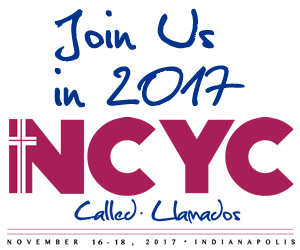 Participant Pre- Registration FormName (First, MI, Last):_______________________________	 Birthdate: _______________Sex:  M / F    			   T-Shirt Size (Adult Men’s Sizes) S  M  L  XL  XXL  XXXLAddress: ________________________  City/ST/ZIP: ________________________________Parish Name: __________________________	Parish City: _________________________Parish Group Leader: __________________________Mother/Guardian: ______________________	Father/Guardian: ____________________Mother’s Cell Phone: ___________________	Father’s Cell Phone: _________________Home Phone: __________________________    Email: _____________________________Emergency Contact: _____________________   Relationship? _______________________ EC’s Home Phone: _____________________	EC’s Cell Phone: _____________________Due with Initial Down Payment of $175 to Parish by _________Please make checks payable to: St. John Doe